Методика измерения перемещений при помощи лазерных интерферометровС О Д Е Р Ж А Н И ЕСтр.Принципы измерения расстояний и линейных перемещений....................32 Описание принципа работы и оптических схем интерферометровсо счетом полос..............................................................................................52.1 Интерферометр со счетом полос на основе квадратурных сигналов........5Интерферометр со счетом полос на основе частотной модуляции............73 Исследование погрешности измерения перемещений................................10Анализ основных состовляющих погрешности измерения перемещений...................................................................................................103.2 Исследование погрешности показателя преломления воздуха...................11Определение погрешности измерения расстояния......................................123.4 Определение положения ближней и дальней зоны.....................................14ПРИЛОЖЕНИЯ......................................................................................................15СПИСОК ЛИТЕРАТУРЫ ....................................................................................251. Принципы измерения расстояний и линейных перемещенийОбобщенная схема измерения расстояний и линейных перемещенийпосредством ЛИС на основе двухлучевого интерферометра изображенана рис. 1а.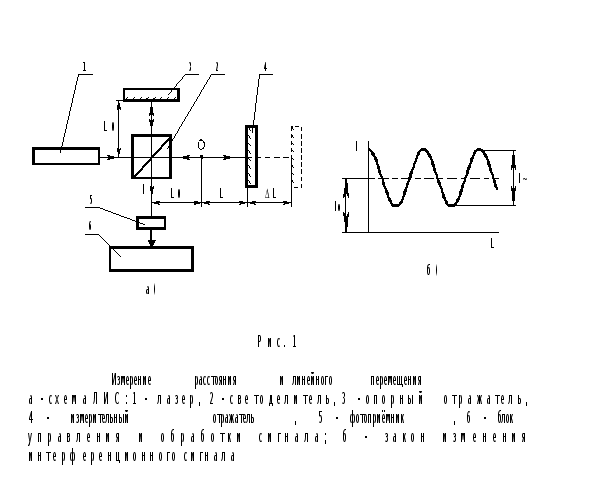 Рассматривая принципы и методы измерения, излучение лазера 1будем считать идеальной плоской волной.Интерферометр, состоящий из светоделителя 2, опорного отра-жателя 3 и измерительного отражателя 4, настроен на бесконечноширокую полосу. Интенсивность интерференционного сигнала I на фо-топриемнике 5 изменяется по закону (рис. 1б)I=I0+I~* COS (L), (1)где I0 и I~ - постоянная составляющая и амплитуда переменной сос-тавляющей сигнала соответственно; 2L - геометрическая разностьхода интерферирующих пучков;  - длина волны излучения.Расстояние от нуля интерферометра О до измерительного отра-жателя 4:(2)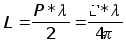 где P - порядок интерференции,  - фаза интерференционного сигна-ла I, определяемого формулой (1).2 Описание принципа работы и оптических схем интерферометров со счетом полос.Метод счета полос заключается в измерении (счете) числа пе-риодов изменения интерференционного сигнала при изменении ГРХ.Для предотвращения ложного счета вследствие механических вибрацийи турбулентности воздуха осуществляют реверсивный счет, при кото-ром определяют знак каждого счетного периода приращения порядкаинтерференции.Применяют два способа реверсивного счета полос.2.1 Интерферометр со счетом полос на основе квадратурных сигналовКвадратурными называют два сигнала, содержащие информацию ободной и той же ГРХ, но сдвинутые по фазе на /2:I1(t)=I10+I1~*COS[(t)] ,(3)I2(t)=I20+I2~*SIN[(t)] .Фиксируя пересечения сигналами (3) среднего уровня (рис. 2б),измеряют приращения ГРХ c дискретой /4. Знак каждой дискреты оп-ределяют по фазовому сдвигу между сигналами, который в зависимости от направления изменения ГРХ равен /2 или 3 /2.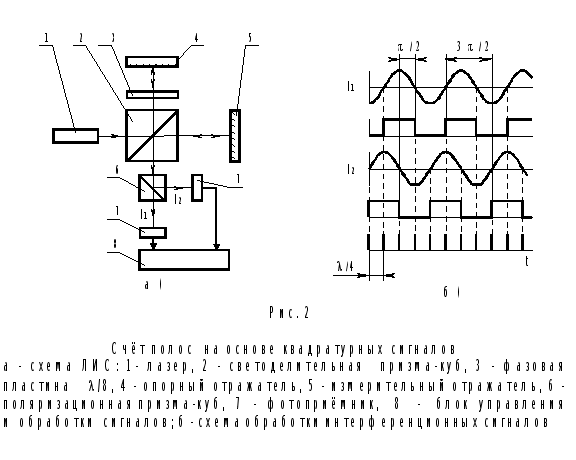 На рис. 2а изображена схема ЛИС, где квадратурные сигналыполучают оптическим способом. Плоскость поляризации излучения од-ночастотного лазера 1 составляет угол 450 с плоскостью чертежа.Фазовая пластина /8 - позиция 3, одна из собственных осей кото-рой лежит в плоскости чертежа, вносит в интерферометр, образован-ный светоделительной призмой-куб 2 и отражателями 4, разностьГРХ, равную  /4, для составляющих излучения лазера параллельной иперпендикулярной плоскости чертежа. Поляризационная призма-куб 6разделяет эти составляющие. В результате интерференционные сигна-лы I1 и I2 на фотоприемниках 6 сдвинуты по фазе на /2.Информационный спектр сигналов (3) содержит постоянные сос-тавляющие I10 и I20. Подобные ЛИС называют системами без переносаспектра сигнала или системами "постоянного тока". Метод счета полос на основе квадратурных интерференционныхсигналов не ограничивает скорость изменения и максимальное значе-ние диапазона измеряемых расстояний. Время измерения в ЛИС, рабо-тающих на основе этого метода, определяется только пропускнойспособностью электронного тракта и может составлять сотые долимикросекунды (скорость счета полос 100 МГц), что при дискpете /4соответствует скорости приращения ГРХ 16 м/с. Измеряемые расстоя-ния превышают десятки метров. Минимальную погрешность измерениярасстояния определяет дискрета счета, чаще всего равная/8.2.2 Интерферометр со счетом полос на основе частотной модуляции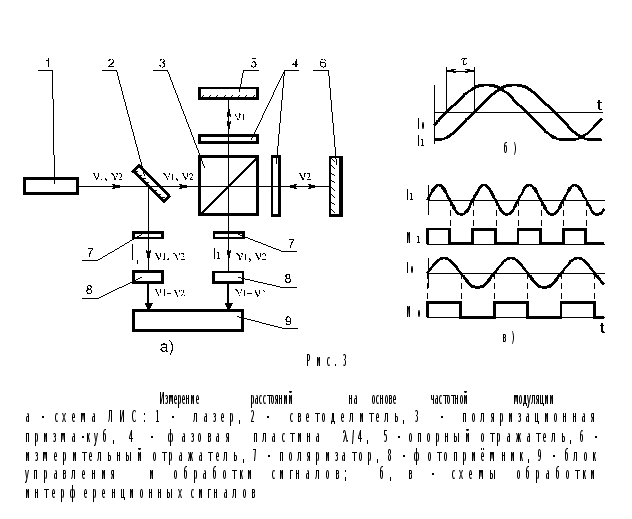 На рис. 3а приведен пример схемы ЛИС. Двухчастотный лазер 1излучает две волны с частотами 1 и 2, одна из которых поляризо-вана параллельно, а другая - перпендикулярно плоскости чертежа.Светоделитель 2 отклоняет часть излучения каждой частоты для фор-мирования опорного сигнала I0. Поляризационная призма-куб 3 раз-деляет составляющие излучения разных частот и направляет их вразные плечи интерферометра. Пластины /4 - позиция 7, оптическиеоси которых составляют угол 450 с плоскостью чертежа, меняют сос-тояние поляризации дважды прошедших пучков на ортогональное. По-ляризационная призма-куб 3 обеспечивает суперпозицию пучков,возвращенных отражателями 4 и 5, в направлении I1. После поляри-заторов 6, ось пропускания которых составляет угол 450 с плос-костью чертежа, в результате интерференции пучков с разными час-тотами образуются опорный I0 и измерительный I1 сигналы биения.Поскольку номенклатура двухчастотных лазеров и значения раз-ности частот, которые они обеспечивают, ограничены, в качествеисточника излучения часто используют одночастотный лазер, сдвигаячастоты ортогональных составляющих его излучения акустооптически-ми модуляторами, которые устанавливают на входе, выходе или в од-ном из плечей интерферометра . В этом случае опорный сигналI0 может быть получен непосредственно из модулирующих сигналов,подаваемых на акустооптические модуляторы.Частота частотной модуляции, аналогично частоте фазовой модуляции, ограничивает время измерения . Однако при использовании акустооптических модуляторов она может быть установлена достаточно большой, чтобы этим ограничением можно было пренебречь. Тогда время однократного измерения фазы определяется временем задержки фазоизмерительного устройства и составляет для современных ЛИС около 10 мкс .Так как ЛИС на основе частотной модуляции обеспечивают время измерения на порядок меньше, чем ЛИС на основе фазовой модуляции,допустимые скорости изменения ГРХ в них на порядок выше. Эти ЛИСсчитаются в большей степени подходящими для высокоточных измерений в реальном масштабе времени . При равной погрешности они имеют несколько больший диапазон измерения ГРХ.На основе методов прямого измерения фазы разрабатывают ЛИС для измерения медленно меняющихся во времени и незначительных по величине расстояний с высокой точностью. Основная область применения таких ЛИС - контроль профиля и шероховатости поверхностей, в том числе оптических. Другая обширная сфера применения - интерференционные датчики физических величин, изменение которых можно преобразовать в изменение еометрической или оптической разности хода интерферирующих лучей (давление и влажность атмосферы, температура, напряженность электрического и магнитного полей и др.).Частотную модуляцию интерференционного сигнала обеспечивают путем суперпозиции двух волн разной оптической частоты. В этом случае закон изменения интенсивности имеет вид(4) 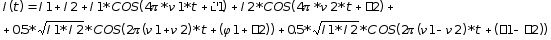 где I1 и I2 - интенсивности, 1 и 2 - оптические частоты, 1 и 2 - фазы интерферирующих волн.Все переменные составляющие сигнала (4), кроме последней, вследствие высокой частоты не могут быть детектированы фотоприемником непосредственно.Выбирая близкие оптические частоты интерферирующих волн, получают частоту b=1-2 последней составляющей, удобную для обработки в фотоэлектронной системе. Эту частоту называют сигналом биения.Особенность сигнала биения в том, что даже в отсутствие изменения ГРХ между интерферирующими волнами интенсивность изменяется по гармоническому закону. Если одна из интерферирующих волн проходит дополнительный геометрический путь 2L, то сигнал биения получает дополнительный фазовый сдвиг =L/, эквивалентный фазе немодулированного интерференционного сигнала на длине волны  приГРХ интерферирующих лучей, равной 2L.Чтобы определить ГРХ, измеряют фазовый сдвиг (рис. 3б)(t)=t*bмежду опорным и измерительным сигналами биения:I0(t)=A0 *COS[2(1-2)t+(1-2)] ,(5)I1(t)=A1 *COS[2(1-2)t+(1-2)+(t)] ,где A0 и A1 - их амплитуды.Вместо непрерывного измерения разности фаз между сигналамиподсчитывают число биений каждого из них N0 и N1 и отслежи-вают разность N=N1-N0 (рис. 3в). Если ГРХ в интерферометре неменяется, частоты опорного и измерительного сигналов равныf=f1=12, и N=0. При движении отражателя 4 частота биенияизмерительного сигнала становится равной f1=1-2+, где=(t) /t. Изменение ГРХ равно L==(N1-N0)*.Знак при n зависит от направления движения отражателя 4.Связь между знаками L и  остается однозначной до тех пор, пока[]<[1-2]. Чтобы исключить влияние низкочастотных шумов на ра-боту ЛИС, обеспечивают ¦¦<[1-3]+ш, где ш - верхняя гранич-ная частота шумов. Таким образом, в ЛИС со счетом полос на основечастотной модуляции имеет место принципиальное ограничение ско-рости изменения измеряемых расстояний. В современных ЛИС она непревышает 1 м/с.При счете числа биений сигналов дискрета измерения при-ращений ГРХ равна . Для повышения точности измерения уменьшаютдискрету счета, умножая частоты этих сигналов в электронной сис-теме. Чаще всего обеспечивают дискрету /64 .Метод счета полос на основе частотной модуляции, также как ина основе квадратурных интерференционных сигналов, не ограничива-ет максимальное значение измеряемых расстояниий, которые в из-вестных ЛИС достигают 100 м.ЛИС со счетом полос применяют для измерения больших расстоя-ний и быстрых линейных перемещений с интерференционной точностью.Благодаря достигнутому уровню технических характеристик и высокойнадежности они находят широкое применение в метрологии (аттеста-ция станков и технологического оборудования, поверка вновь разра-батываемых интрументов измерения расстояний и т.д.). Очень перс-пективная область их применения - преобразователи линейных пере-мещений координатно-измерительных систем станков и технологичес-кого оборудования.3 Исследование погрешности измерения перемещений.3.1 Анализ основных состовляющих погрешности измерения перемещений.Физическими пределами, ограничивающими точность измерения,являются погрешность измерения фазы интерференционного сигнала и относительная погрешность длины волны лазера  .Дифференцируя выражение (2), максимальную погрешность изме-рения расстояния можно записать следующим образом:(6)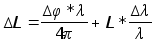 При измерении малых расстояний {ближней зоны }(L<<2/(4)) L определяется только погрешностью . При измерении больших расстояний{дальней зоны}(L>>2/(4)) L определяется величиной . В остальных случаях необходимо учитывать оба слагаемых в (6).Длина волны лазера в воздухе: вак/n, где вак - длина вол-ны лазера в вакууме, n - показатель преломления воздуха. Поэтомупогрешность длины волны содержит две составляющие:(7)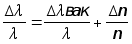 где вак - погрешность воспроизведения длины волны лазера в ва-куме, n - погрешность измерения показателя преломления воздуха.Таблица 1В табл. 1 приведены минимальные значения погрешностей,достигнутые на практике в ЛИС .В 1990 г. на международном симпозиуме "Измерение размеров впроцессе производства и контроля качества" для промышленного при-менения ЛИС физическими пределами, ограничивающими точность изме-рений, было принято считать: относительную погрешность длины вол-ны лазера в вакууме 10-10; показатель преломления воздуха - 10-8;а физическими пределами точности измерения длины: 0.01 мкм длябольших расстояний и 1 нм - для малых.3.2 Исследование погрешности показателя преломления воздуха.Основные факторы влияющие на нестабильность показателя преломления воздуха это температура , влажность и давление.Очевидно возникает задача , которую необходимо решить - определение текущего показателя преломления воздуха .Применим метод измерения с помощью соответствующих датчиков значений температура t , влажности e и давления p.Применим для вычисления формулу Эдлена :(8)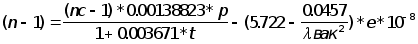 где (nc-1) - рефракция стандартного воздуха при t=15` и p=760 мм. Рт . ст.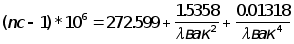 Возьмем реальные граници изменения параметров среды:давление воздуха (720 - 790 мм. Рт. Ст.) температура (10 - 30 гр.С.)влажность (средняя 10 мм. Рт. Ст.)длинна волны излучения лазера в вакуме (из док .на лазер мкм)Вычисления по формуле Эдлена дали результат :Из получившихся результатов можно сделать вывод , что показатель приломления воздуха увеличивается при увеличении давления и уменьшении температуры . Максимальный показатель приломления воздуха будет при t=100 и давлении P=790 мм.рт.ст. nMAX=1.000292Минимальный показатель приломления воздуха будет при t=300 и давлении P=720 мм.рт.ст. nMIN=1.000248Определим среднее значение погрешности изменения показателя преломления воздуха без учета параметров среды :n=(nMAX-nMIN)/2 n/n= 2.200*10-5Определим максимальное значение погрешности изменения показателя преломления воздуха с учетом параметров среды :Определим точность измерения датчиков как:p=0.1 мм. Рт. Ст. (для датчика давления)t=0.1 мм. Рт. Ст. (для датчика температуры)Для нахождения максимальной значение погрешности необходимо продеференцировать формулу Эдлена и возьмем сумму дифференциалов для случия максимального значения погрешности:(9)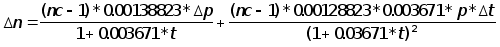 Проведем анализ результатов полученных при помощи пограммы MathCad 7.0См. Приложение (1).Результатом является определение максимальнолй погрешности изменения показателя преломления при изменении параметров среды :Соответственно из полученных данных видно , что максимальное значениепогрешности изменения показателя преломления при изменении параметров среды будет наблюдаться при температуре 100 и давлении 790 мм. Рт. Ст.n/n= 1.406*10-7 3.3 Определение погрешности измерения расстояний .Поставим задачу исследования :т.к на погрешность измерения перемещений влияет погрешность длинны волны и нестабильности атмосферных условий то определим когда решающей будетпогрешность длинны волны , а когда нестабильности атмосферных условий.Исследуем диапазон изменения погрешности длинны волны при значениях вак ,вак ,вак Имеем расчитанные значения погрешности изменения показателя преломлениятакие как :n/n= 1.406*10-7 ,n/n= 2.200*10-5Диапазон изменения  имеем два значения дискреты счета , такие как :Исследуем диапазон измерения длин в интервале : L=(1 мкм до 1 м) Исследование проведено при помощи пограммы MathCad 7.0 по формуле (8) См. Приложение (2)После расчета из получившихся зависимостей можно выделить основные три группы:Решающие влияние оказывает погрешность длинны волны и нестабильность атмосферных условий.случай : вак , n/n= 2.2*10-5 случай : вак , n/n= 1.406*10-72.  Решающие влияние оказывает погрешность длинны волны и нестабильность атмосферных условий.случай : вак , n/n= 1.406*10-73.  Решающие влияние оказывает нестабильность атмосферных условий , нона сегоднешний день реальна погрешность длинны волнывакслучай : вак , n/n= 1.406*10-73.4 Определение положения ближней и дальней зоны .Определим граничные значения для ближней и дальней зоны :Будем считать что дальняя зона или ближняя зона будет при условии , что в погрешности измерения перемещений:дальней зоной будем считать условие:,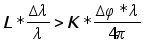 примем для дальней зона К=10,а ближней зоной будем считать условие: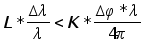 примем для ближней зоны К=0.1 .Проведем расчеты по программе MathCad 7.0 см приложение 3 и получим :СПИСОК ЛИТЕРАТУРЫЛысенко Г.А. Принципы измерения расстояний и линейных перемещений Рукопись.2.Коронкевич В.П. Ленкова Р.А. Лазерные измерительные устройстважурнал «Автометрия ».n/nЛазер СО2Лазер He-NeЛазерный диод10-410-810-910-610-7Давление мм.рт.ст.nвоздуха при t=100nвоздуха при t=200nвоздуха при t=3007201.0002661.0002571.0002487301.0002701.0002601.0002527501.0002771.0002681.0002597701.0002851.0002751.0002667901.0002921.0002821.000273n/n t=10’n/n t=20’n/n t=30’P=7201.314*10-71.238*10-71.169*10-7P=7301.327*10-71.250*10-71.180*10-7P=7401.340*10-71.262*10-71.192*10-7P=7501.353*10-71.275*10-71.203*10-7P=7601.366*10-71.287*10-71.214*10-7P=7701.379*10-71.299*10-71.226*10-7P=7801.393*10-71.311*10-71.237*10-7P=7901.406*10-71.323*10-71.249*10-7ЗонаДискретаДальняя зона>791 м>7.91 м>0.079 м>98.87 м>0.98 м>9.88*10-3 мБлижняя зона<7.91*10-4 м<9.88*10-3 м<9.88*10-5 м